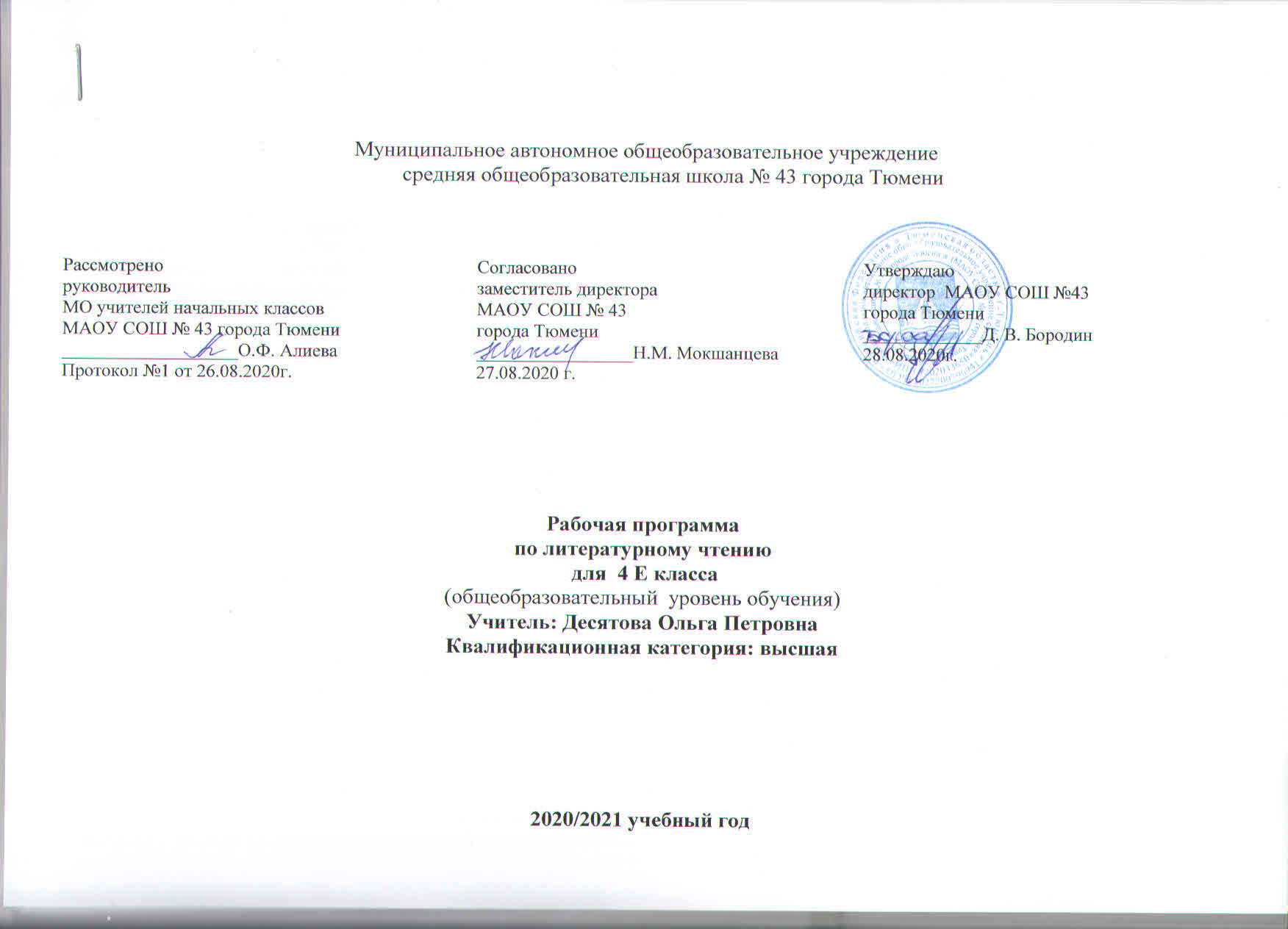 ПОЯСНИТЕЛЬНАЯ ЗАПИСКАРабочая программа по предмету «Литературное чтение» для  4 класса составлена на основе федерального закона от 29.12.2012г № 273 – ФЗ «Об образовании в Российской Федерации» в соответствии с требованиями Федерального государственного образовательного стандарта начального общего образования (приказ от 06.10.2009г. № 373 «Об утверждении и введении в действие федерального государственного образовательного стандарта начального общего образования), на основе основной образовательной программы начального общего образования, согласно учебному плану МАОУ СОШ №43 города Тюмени на 2020 – 2021 учебный год.Линия УМК  «Литературное чтение» авторского коллектива Л. Ф. Климановой и др. входит в образовательную систему «Школа России», основными особенностями которой являются: приоритет духовно-нравственного развития школьников; личностно ориентированный и системно-деятельностный характер обучения на основе дифференцированного подхода; эффективное сочетание лучших традиций российского образования и инноваций, проверенных практикой.«Литературное чтение» — один из основных предметов в обучении младших школьников. Он формирует общеучебный навык чтения и умение работать с текстом, пробуждает интерес к чтению художественной литературы и способствует общему развитию ребёнка, его духовно-нравственному и эстетическому воспитанию.Курс «Литературное чтение» (авт. Л. Ф. Климановой и др.) направлен на достижение следующих целей:овладение осознанным, правильным, беглым и выразительным чтением как базовым навыком в системе образования младших школьников; совершенствование всех видов речевой деятельности, обеспечивающих умение работать с разными видами текстов; развитие интереса к чтению и книге; формирование читательского кругозора и приобретение опыта в выборе книг и самостоятельной читательской деятельности;развитие художественно-творческих и познавательных способностей, эмоциональной отзывчивости при чтении художественных произведений; формирование эстетического отношения к слову и умения понимать художественное произведение;обогащение нравственного опыта младших школьников средствами художественной литературы; формирование нравственных представлений о добре, дружбе, правде и ответственности; воспитание интереса и уважения к отечественной куль туре и культуре народов многонациональной России и других стран.«Литературное чтение» как учебный предмет в начальной школе имеет большое значение в решении задач не только обучения, но и воспитания.Знакомство учащихся с доступными их возрасту художественными произведениями, духовно-нравственное и эстетическое содержание которых активно влияет на чувства, сознание и волю читателя, способствует формированию личных качеств, соответствующих национальным и общечеловеческим ценностям. Ориентация учащихся на моральные нормы развивает у них умение соотносить свои поступки с этическими принципами поведения культурного человека, формирует навыки доброжелательного сотрудничества.Важнейшим аспектом литературного чтения является формирование навыка чтения и других видов речевой деятельности. Учащиеся овладевают осознанным и выразительным чтением, чтением текстов про себя, учатся ориентироваться в книге, использовать её для расширения своих знаний об окружающем мире.В процессе освоения курса у младших школьников повышается уровень коммуникативной культуры: формируются умения составлять диалог, высказывать собственное мнение, строить монолог в соответствии с речевой задачей, работать с различными видами текстов, самостоятельно пользоваться справочным аппаратом учебника, находить информацию в словарях, справочниках и энциклопедиях.На уроках литературного чтения формируется читательская компетентность, помогающая младшему школьнику осознать себя грамотным читателем, способным к использованию читательской деятельности для своего самообразования. Грамотный читатель обладает потребностью в постоянном чтении книг, владеет техникой чтения и приёмами работы с текстом, понимает прочитанные и прослушанные произведения, знает книги, умеет их самостоятельно выбрать и оценить.Курс «Литературное чтение» пробуждает интерес учащихся к чтению художественных произведений, работа с которыми не ограничивается рассмотрением сюжетно-информационной стороны текста. Внимание начинающего читателя обращается на словесно-образную природу художественного произведения, на отношение автора к героям и окружающему миру, на нравственные проблемы, волнующие писателя. Младшие школьники учатся чувствовать красоту поэтического слова, ценить образность словесного искусства.Курс «Литературное чтение» решает множество важнейших задач начального обучения и готовит младшего школьника к успешному обучению в средней школе.Основными задачами курса являются:развивать у учащихся способность воспринимать художественное произведение, сопереживать героям, эмоционально откликаться на прочитанное;учить школьников чувствовать и понимать образный язык художественного произведения, выразительные средства языка, развивать образное мышление;формировать умение воссоздавать художественные образы литературного произведения, развивать творческое и воссоздающее воображение учащихся и особенно ассоциативное мышление;развивать поэтический слух детей, накапливать эстетический опыт слушания произведений, воспитывать художественный вкус;формировать нравственные представления, суждения и оценки через анализ произведения, осмысление мотивов поступков героев, идентификацию себя с героями литературных произведений;обогащать чувственный опыт ребёнка, его реальные представления об окружающем мире и природе;формировать эстетическое отношение ребёнка к жизни, приобщая его к чтению художественной литературы;формировать потребность в постоянном чтении книг, развивать интерес к самостоятельному литературному творчеству;создавать условия для формирования потребности в самостоятельном чтении художественных произведений, формировать читательскую самостоятельность;расширять кругозор детей через чтение книг различных жанров, разнообразных по содержанию и тематике, обогащать нравственно-эстетический и познавательный опыт ребёнка;обеспечивать развитие речи школьников, формировать навык чтения и речевые умения;работать с различными типами текстов, в том числе научнопознавательным.ОБЩАЯ ХАРАКТЕРИСТИКА УЧЕБНОГО ПРЕДМЕТА«Литературное чтение» (авт. Л. Ф. Климановой и др.) как систематический курс начинается с 1 класса сразу после обучения грамоте.Раздел «Круг детского чтения» включает произведения устного творчества народов России и зарубежных стран, произведения классиков отечественной и зарубежной литературы и современных писателей России и других стран (художественные и научно-познавательные). Программа включает все основные литературные жанры: сказки, стихи, рассказы, басни, драматические произведения.Изучая материал раздела, учащиеся работают с книгами, учатся выбирать их по своим интересам. Новые книги пополняют знания об окружающем мире, жизни сверстников, об их отношении друг к другу, труду, Родине. В процессе обучения обогащается социально-нравственный и эстетический опыт ребёнка, который формирует у школьников читательскую самостоятельность.Программа курса предусматривает знакомство с книгой как источником различного вида информации и формирование библиографических умений.Раздел «Виды речевой и читательской деятельности» включает все виды речевой и читательской деятельности (умение читать, слушать, говорить и писать) и работу с разными видами текстов. Раздел направлен на формирование речевой культуры учащихся, на совершенствование коммуникативных навыков.Навык чтения. На протяжении четырёх лет обучения меняются приёмы овладения навыком чтения: сначала идёт освоение целостных (синтетических) приёмов чтения в пределах слова и словосочетания (чтения целыми словами); далее формируются приёмы интонационного объединения слов в предложения, увеличивается скорость чтения (беглое чтение), постепенно вводится чтение про себя с воспроизведением содержания прочитанного. Учащиеся постепенно овладевают рациональными приёмами чтения и понимания прочитанного, орфоэпическими и интонационными нормами чтения слов и предложений, осваивают разные виды чтения текста (выборочное, ознакомительное, изучающее) и используют их в соответствии с конкретной речевой задачей.Параллельно с формированием навыка беглого чтения ведётся целенаправленная работа по развитию навыка осознанного чтения, умения постигать смысл прочитанного, обобщать и выделять главное. Учащиеся овладевают приёмами выразительного чтения.Совершенствование устной речи (умения слушать и говорить) проводится параллельно с обучением чтению. Совершенствуются умения воспринимать на слух высказывание или чтение собеседника, понимать цели речевого высказывания, задавать вопросы по услышанному или прочитанному произведению, высказывать свою точку зрения. Усваиваются продуктивные формы диалога, формулы речевого этикета в условиях учебного и внеучебного общения. Знакомство с особенностями национального этикета и общения людей проводится на основе литературных (фольклорных и классических) произведений. Совершенствуется монологическая речь учащихся (с опорой на авторский текст, на предложенную тему или проблему для обсуждения), целенаправленно пополняется активный словарный запас. Учащиеся осваивают сжатый, выборочный и полный пересказ прочитанного или услышанного произведения.Особое место в программе отводится работе с текстом художественного произведения. На уроках литературного чтения совершенствуется представление о текстах (описание, рассуждение, повествование); учащиеся сравнивают художественные, деловые (учебные) и научно-познавательные тексты, учатся соотносить заглавие с содержанием текста (его темой, главной мыслью), овладевают такими речевыми умениями, как деление текста на части, озаглавливание, составление плана, различение главной и дополнительной информации текста.Программой предусмотрена литературоведческая пропедевтика. Учащиеся получают первоначальные представления о главной теме, идее (основной мысли) читаемого литературного произведения, об основных жанрах литературных произведений (рассказ, стихотворение, сказка), особенностях малых фольклорных жанров (загадка, пословица, считалка, прибаутка). Дети учатся использовать изобразительные и выразительные средства словесного искусства («живописание словом», сравнение, олицетворение, эпитет, метафора, ритмичность и музыкальность стихотворной речи).При анализе художественного текста на первый план выдвигается художественный образ (без термина). Сравнивая художественный и научно-познавательный тексты, учащиеся осознают, что перед ними не просто познавательные интересные тексты, а именно произведения словесного искусства. Слово становится объектом внимания читателя и осмысливается как средство создания словесно-художественного образа, через который автор выражает свои мысли и чувства.Анализ образных средств языка в начальной школе проводится в объёме, который позволяет детям почувствовать целостность художественного образа, адекватно воспринимать героя произведения и сопереживать ему.Дети осваивают разные виды пересказов художественного текста: подробный (с использованием образных слов и выражений), выборочный и краткий (передача основных мыслей).На основе чтения и анализа прочитанного текста учащиеся осмысливают поступки, характер и речь героя, составляют его характеристику, обсуждают мотивы поведения героя, соотнося их с нормами морали, осознают духовно-нравственный смысл прочитанного произведения.    Раздел «Опыт творческой деятельности» раскрывает приёмы и способы деятельности, которые помогут учащимся адекватно воспринимать художественное произведение и проявлять собственные творческие способности. При работе с художественным текстом (со словом) используется жизненный, конкретно-чувственный опыт ребёнка и активизируются образные представления, возникающие у него в процессе чтения, развивается умение воссоздавать словесные образы в соответствии с авторским текстом. Такой подход обеспечивает полноценное восприятие литературного произведения, формирование нравственно-эстетического отношения к действительности. Учащиеся выбирают произведения (отрывки из них) для чтения по ролям, словесного рисования, инсценирования и декламации, выступают в роли актёров, режиссёров и художников. Они пишут изложения и сочинения, сочиняют стихи и сказки, у них развивается интерес к литературному творчеству писателей, создателей произведений словесного искусства.ОПИСАНИЕ МЕСТА УЧЕБНОГО ПРЕДМЕТА В УЧЕБНОМ ПЛАНЕНа изучение литературного чтения  в 4 классе начальной школы отводится по 3 ч в неделю. Курс рассчитан на 102 ч. (34 учебные недели).ОПИСАНИЕ ЦЕННОСТНЫХ ОРИЕНТИРОВ СОДЕРЖАНИЯ УЧЕБНОГО ПРЕДМЕТА«Литературное чтение» как учебный предмет в начальной школе имеет большое значение в решении задач не только обучения, но и воспитания. На этих уроках учащиеся знакомятся с высоконравственными художественными произведениями, которые способствуют духовно-нравственному воспитанию и развитию учащихся начальных классов.Литературное чтение как вид искусства знакомит учащихся с нравственно-эстетическими ценностями своего народа и народов других стран, способствует формированию личностных качеств, соответствующих национальным и общечеловеческим ценностям.На уроках литературного чтения продолжается совершенствование техники чтения, дети начинают осмысленно воспринимать текст. Читая и анализируя произведения, ребёнок задумывается над базовыми ценностями: добром, справедливостью, правдой и т. д. Огромную роль при этом играет эмоциональное восприятие произведения. Система духовно-нравственного воспитания и развития, реализуемая в рамках урока литературного чтения, формирует личностные качества человека, характеризующие его отношение к другим людям, Родине.ПЛАНИРУЕМЫЕ РЕЗУЛЬТАТЫ ОБУЧЕНИЯ ЛичностныеУчащиеся научатся:понимать, что отношение к Родине начинается с отношения к семье и к малой родине, находить примеры самоотверженной любви к малой родине среди героев прочитанных произведений;собирать материал для проведения заочных экскурсий по любимым местам своей Родины, местам, воспетым в произведениях писателей и поэтов, доносить эту информацию до слушателей, используя художественные формы изложения (литературный журнал, уроки-концерты, уроки-праздники, уроки-конкурсы и пр.);составлять сборники стихов и рассказов о Родине, включать в них и произведения собственного сочинения;принимать участие в проекте на тему «Моя Родина в произведениях великих художников, поэтов и музыкантов».Учащиеся получат возможность научиться:познавать национальные традиции своего народа, сохранять их;рассказывать о своей Родине, об авторах и их произведениях о Родине, о памятных местах своей малой родины;находить в Интернете, в библиотеке произведения о Родине, о людях, совершивших подвиг во имя своей Родины;создавать свои собственные проекты о Родине, писать собственные произведения о Родине.МетапредметныеРегулятивные УУДУчащиеся научатся:формулировать учебную задачу урока коллективно, в минигруппе или паре;читать в соответствии с целью чтения (в темпе разговорной речи, без искажений, выразительно, выборочно и пр.);осмыслять коллективно составленный план работы на уроке и план, выработанный группой сверстников (парой), предлагать свой индивидуальный план работы (возможно, альтернативный) или некоторые пункты плана, приводить аргументы в пользу своего плана работы;принимать замечания, конструктивно обсуждать недостатки предложенного плана;выбирать наиболее эффективный вариант плана для достижения результатов изучения темы урока; если план одобрен, следовать его пунктам, проверять и контролировать их выполнение; l оценивать свою работу в соответствии с заранее выработанными критериями и выбранными формами оценивания;определять границы собственного знания и незнания по теме самостоятельно;фиксировать по ходу урока и в конце урока удовлетворён- ность/неудовлетворённость своей работой на уроке (с помощью шкал, значков «+» и «-», «?», накопительной системы баллов);фиксировать индивидуальные причины неудач в письменной форме в рабочей тетради или в пособии «Портфель достижений».Учащиеся получат возможность научиться:самостоятельно обнаруживать и формулировать учебную задачу, понимать конечный результат, выбирать возможный путь для достижения данного результата; l свободно пользоваться выбранными критериями для оценки своих достижений;самостоятельно интерпретировать полученную информацию в процессе работы на уроке и преобразовывать её из одного вида в другой;владеть приёмами осмысленного чтения, использовать различные виды чтения;пользоваться компьютерными технологиями как инструментом для достижения своих учебных целей.Познавательные УУДУчащиеся научатся:находить необходимую информацию в тексте литературного произведения, фиксировать полученную информацию с помощью рисунков, схем, таблиц;анализировать литературный текст с опорой на систему вопросов учителя (учебника), выявлять основную мысль произведения, обсуждать её в парной и групповой работе;находить в литературных текстах сравнения и эпитеты, олицетворения, использовать авторские сравнения, эпитеты и олицетворения в своих творческих работах;сравнивать летопись и былину, волшебную сказку и былину, житие и рассказ, волшебную сказку и фантастическое произведение; находить в них сходство и различия;сравнивать литературное произведение со сценарием театральной постановки, кинофильмом, диафильмом или мультфильмом;находить пословицы и поговорки, озаглавливать темы раздела, темы урока или давать название выставке книг;сравнивать мотивы поступков героев из разных литературных произведений, выявлять особенности их поведения в зависимости от мотива;создавать высказывание (или доказательство своей точки зрения) по теме урока из 9—10 предложений;понимать смысл и значение создания летописей, былин, житийных рассказов, рассказов и стихотворений великих классиков литературы (Пушкина, Лермонтова, Чехова, Толстого, Горького и др.) для русской и мировой литературы;проявлять индивидуальные творческие способности при сочинении эпизодов, небольших стихотворений, в процессе чтения по ролям, при инсценировании и выполнении проектных заданий;предлагать вариант решения нравственной проблемы, исходя из своих нравственных установок и ценностей и учитывая условия, в которых действовал герой произведения, его мотивы и замысел автора;определять основную идею произведений разнообразных жанров (летописи, былины, жития, сказки, рассказа, фантастического рассказа, лирического стихотворения), осознавать смысл изобразительно-выразительных средств языка произведения, выявлять отношение автора к описываемым событиям и героям произведения.Учащиеся получат возможность научиться:самостоятельно анализировать художественные произведения разных жанров, определять мотивы поведения героя и смысл его поступков; соотносить их с нравственными нормами; делать свой осознанный выбор поведения в такой же ситуации;определять развитие настроения; выразительно читать, отражая при чтении развитие чувств;создавать свои собственные произведения с учётом специфики жанра и с возможностью использования различных выразительных средств.Коммуникативные УУДУчащиеся научатся:высказывать свою точку зрения (9—10 предложений) на прочитанное произведение, проявлять активность и стремление высказываться, задавать вопросы;формулировать цель своего высказывания вслух, используя речевые клише: «Мне хотелось бы сказать...», «Мне хотелось бы уточнить...», «Мне хотелось бы объяснить, привести пример...» и пр.;пользоваться элементарными приёмами убеждения, приёмами воздействия на эмоциональную сферу слушателей;участвовать в полилоге, самостоятельно формулировать вопросы, в том числе неожиданные и оригинальные, по прочитанному произведению;создавать 5—10 слайдов к проекту, письменно фиксируя основные положения устного высказывания;способствовать созданию бесконфликтного взаимодействия между участниками диалога (полилога);демонстрировать образец правильного ведения диалога (полилога);предлагать способы саморегуляции в сложившейся конфликтной ситуации;определять цитаты из текста литературного произведения, выдержки из диалогов героев, фразы и целые абзацы рассуждений автора, доказывающие его отношение к описываемым событиям;использовать найденный текстовый материал в своих устных и письменных высказываниях и рассуждениях;отвечать письменно на вопросы, в том числе и проблемного характера, по прочитанному произведению;определять совместно со сверстниками задачу групповой работы (работы в паре), распределять функции в группе (паре) при выполнении заданий, при чтении по ролям, при подготовке инсценировки, проекта, выполнении исследовательских и творческих заданий;определять самостоятельно критерии оценивания выполнения того или иного задания (упражнения); оценивать свои достижения по выработанным критериям;оценивать своё поведение по критериям, выработанным на основе нравственных норм, принятых в обществе;искать причины конфликта в себе, анализировать причины конфликта, самостоятельно разрешать конфликтные ситуации;обращаться к перечитыванию тех литературных произведений, в которых отражены схожие конфликтные ситуации;находить в библиотеке книги, раскрывающие на художественном материале способы разрешения конфликтных ситуаций; l находить все источники информации, отбирать из них нужный материал, перерабатывать, систематизировать, выстраивать в логике, соответствующей цели;самостоятельно готовить презентацию из 9—10 слайдов, обращаясь за помощью к взрослым только в случае серьёзных затруднений;использовать в презентации не только текст, но и изображения, видеофайлы;озвучивать презентацию с опорой на слайды, на которых представлены цель и план выступления.Учащиеся получат возможность научиться:участвовать в диалоге, полилоге, свободно высказывать свою точку зрения, не обижая других;договариваться друг с другом, аргументировать свою позицию с помощью собственного жизненного и учебного опыта, на основе прочитанных литературных произведений; интерпретировать литературное произведение в соответствии с поставленными задачами, оценивать самостоятельно по созданным критериям уровень выполненной работы.ПредметныеВиды речевой и читательской деятельностиУчащиеся научатся:понимать значимость произведений великих русских писателей и поэтов (Пушкина, Толстого, Чехова, Тютчева, Фета, Некрасова и др.) для русской культуры;читать вслух бегло, осознанно, без искажений, интонационно объединять слова в предложении и предложения в тексте, выражая своё отношение к содержанию и героям произведения;выбирать при выразительном чтении интонацию, темп, логическое ударение, паузы, особенности жанра (сказка сказывается, стихотворение читается с чувством, басня читается с сатирическими нотками и пр.);пользоваться элементарными приёмами анализа текста с целью его изучения и осмысливания; осознавать через произведения великих мастеров слова нравственные и эстетические ценности (добра, мира, терпения, справедливости, трудолюбия); эстетически воспринимать произведения литературы, замечать образные выражения в поэтическом тексте, понимать, что точно подобранное автором слово способно создавать яркий образ;участвовать в дискуссиях на нравственные темы; подбирать примеры из прочитанных произведений;формулировать вопросы (один-два) проблемного характера к изучаемому тексту; находить эпизоды из разных частей прочитанного произведения, доказывающие собственный взгляд на проблему;делить текст на части, подбирать заглавия к ним, составлять самостоятельно план пересказа, продумывать связки для соединения частей;находить в произведениях средства художественной выразительности;готовить проекты о книгах и библиотеке; участвовать в книжных конференциях и выставках; пользоваться алфавитным и тематическим каталогом в городской библиотеке.Учащиеся получат возможность научиться:осознавать значимость чтения для дальнейшего успешного обучения по другим предметам;приобрести потребность в систематическом просматривании, чтении и изучении справочной, научно-познавательной, учебной и художественной литературы;воспринимать художественную литературу как вид искусства;осмысливать нравственное преображение героя, раскрываемое автором в произведении, давать ему нравственно-эстетическую оценку;соотносить нравственно-эстетические идеалы автора, раскрытые в произведении, со своими эстетическими представлениями и представлениями о добре и зле;на практическом уровне овладеть некоторыми видами письменной речи (повествование — создание текста по аналогии, рассуждение — письменный ответ на вопрос, описание — характеристика героя);работать с детской периодикой. Творческая деятельностьУчащиеся научатся:пересказывать содержание произведения подробно, выборочно и кратко, опираясь на самостоятельно составленный план; соблюдать при пересказе логическую последовательность и точность изложения событий; составлять план, озаглавливать текст; пересказывать текст, включающий элементы описания (природы, внешнего вида героя, обстановки) или рассуждения; пересказывать текст от 3-го лица;составлять рассказы об особенностях национальных праздников и традиций на основе прочитанных произведений (фольклора, летописей, былин, житийных рассказов);подбирать материалы для проекта, записывать пословицы, поговорки, мудрые мысли известных писателей, учёных по данной теме, делать подборку наиболее понравившихся, осмыслять их, переводить в принципы жизни; готовить проекты на тему праздника («Русские национальные праздники», «Русские традиции и обряды», «Православные праздники на Руси» и др.); участвовать в литературных викторинах, конкурсах чтецов, литературных праздниках, посвящённых великим русским поэтам; участвовать в читательских конференциях;писать отзыв на прочитанную книгу.Учащиеся получат возможность научиться:создавать собственные произведения, интерпретируя возможными способами произведения авторские (создание кинофильма, диафильма, драматизация, постановка живых картин и т. д.).Литературоведческая пропедевтикаУчащиеся научатся:сравнивать, сопоставлять, делать элементарный анализ различных текстов, используя ряд литературоведческих понятий (фольклорная и авторская литература, структура текста, герой, автор) и средств художественной выразительности (сравнение, олицетворение, метафора).Учащиеся получат возможность научиться:определять позиции героев и позицию автора художественного текста;создавать прозаический или поэтический текст по аналогии на основе авторского текста, используя средства художественной выразительности.СОДЕРЖАНИЕ УЧЕБНОГО ПРЕДМЕТА Виды речевой и читательской деятельности       Умение слушать (аудирование) Восприятие на слух звучащей речи (высказывание собеседника, слушание различных текстов). Адекватное понимание содержания звучащей речи, умение отвечать на вопросы по содержанию прослушанного произведения, определение последовательности событий, осознание цели речевого высказывания, умение задавать вопросы по прослушанному учебному, научно-познавательному и художественному произведениям. Развитие умения наблюдать за выразительностью речи, особенностями авторского стиля.Чтение Чтение вслух. Ориентация на развитие речевой культуры учащихся и формирование у них коммуникативно-речевых умений и навыков. Постепенный переход от слогового к плавному, осмысленному, правильному чтению целыми словами вслух. Темп чтения, позволяющий осознать текст. Постепенное увеличение скорости чтения. Соблюдение орфоэпических и интонационных норм чтения. Чтение предложений с интонационным выделением знаков препинания. Понимание смысловых особенностей разных по виду и типу текстов, передача их с помощью интонирования. Развитие поэтического слуха. Воспитание эстетической отзывчивости на произведение. Умение самостоятельно подготовиться к выразительному чтению небольшого текста (выбрать тон и темп чтения, определить логические ударения и паузы). Развитие умения переходить от чтения вслух к чтению про себя. Чтение про себя. Осознание смысла произведения при чтении про себя (доступных по объёму и жанру произведений). Определение вида чтения (изучающее, ознакомительное, выборочное), умение находить в тексте необходимую информацию, понимание её особенностей.       Работа с различными видами текста Общее представление о разных видах текста: художественном, учебном, научно-популярном — и их сравнение. Определение целей создания этих видов текста. Умение ориентироваться в нравственном содержании художественных произведений, осознавать сущность поведения героев. Практическое освоение умения отличать текст от набора предложений. Прогнозирование содержания книги по её названию и оформлению.Самостоятельное определение темы и главной мысли произведения по вопросам и самостоятельное деление текста на смысловые части, их озаглавливание. Умение работать с разными видами информации. Участие в коллективном обсуждении: умение отвечать на вопросы, выступать по теме, слушать выступления товарищей, дополнять ответы по ходу беседы, используя текст. Привлечение справочных и иллюстративно-изобразительных материалов.Библиографическая культура Книга как особый вид искусства. Книга как источник необходимых знаний. Общее представление о первых книгах на Руси и начало книгопечатания. Книга учебная, художественная, справочная. Элементы книги: содержание или оглавление, титульный лист, аннотация, иллюстрации. Умение самостоятельно составить аннотацию. Виды информации в книге: научная, художественная (с опорой на внешние показатели книги), её справочно-иллюстративный материал. Типы книг (изданий): книга-произведение, книга-сборник, собрание сочинений, периодическая печать, справочные издания (справочники, словари, энциклопедии). Самостоятельный выбор книг на основе рекомендательного списка, алфавитного и тематического каталога. Самостоятельное пользование соответствующими возрасту словарями и другой справочной литературой.       Работа с текстом художественного произведения Определение (с помощью учителя) особенностей художественного текста: своеобразие выразительных средств языка. Понимание заглавия произведения, его адекватное соотношение с содержанием. Понимание нравственно-эстетического содержания прочитанного произведения, осознание мотивов поведения героев, анализ поступков героев с точки зрения нравственно-этических норм. Осмысление понятия «Родина», представления о проявлении любви к Родине в литературе разных народов (на примере народов России). Схожесть тем и героев в фольклоре разных народов. Самостоятельное воспроизведение текста с использованием выразительных средств языка (синонимов, антонимов, сравнений, эпитетов), последовательное воcпроизведение (по вопросам учителя) эпизодов с использованием специфической для данного произведения лексики, рассказ по иллюстрациям, пересказ. Характеристика героя произведения с использованием художественно-выразительных средств данного текста. Нахождение в тексте слов и выражений, характеризующих героя и события. Анализ (с помощью учителя) поступка персонажа и его мотивов. Сопоставление поступков героев по аналогии или по контрасту. Характеристика героя произведения: портрет, характер, выраженные через поступки и речь. Выявление авторского отношения к герою на основе анализа текста, авторских помет, имён героев. Освоение разных видов пересказа художественного текста: подробный, выборочный и краткий (передача основных мыслей). Подробный пересказ текста (деление текста на части, определение главной мысли каждой части и всего текста, озаглавливание каждой части и всего текста): определение главной мысли фрагмента, выделение опорных или ключевых слов, озаглавливание; план (в виде назывных предложений из текста, в виде вопросов, в виде самостоятельно сформулированного высказывания) и на его основе подробный пересказ всего текста. Самостоятельный выборочный пересказ по заданному фрагменту: характеристика героя произведения (выбор слов, выражений в тексте, позволяющих составить рассказ о герое), описание места действия (выбор слов, выражений в тексте, позволяющих составить данное описание на основе текста). Вычленение и сопоставление эпизодов из разных произведений по общности ситуаций, эмоциональной окраске, характеру поступков героев. Развитие наблюдательности при чтении поэтических текстов. Развитие умения предвосхищать (предвидеть) ход развития сюжета, последовательность событий.       Работа с научно-популярным, учебным и другими текстами Понимание заглавия произведения, адекватное соотношение с его содержанием. Определение особенностей учебного и научно-популярного текстов (передача информации). Знакомство с простейшими приёмами анализа различных видов текста: установление причинно-следственных связей, определение главной мысли текста. Деление текста на части. Определение микротем. Ключевые или опорные слова. Построение алгоритма деятельности по воспроизведению текста. Воспроизведение текста с опорой на ключевые слова, модель, схему. Подробный пересказ текста. Краткий пересказ текста (выделение главного в содержании текста). Умение работать с учебными заданиями, обобщающими вопросами и справочным материалом.Умение говорить (культура речевого общения) Осознание диалога как вида речи. Особенности диалогического общения: умение понимать вопросы, отвечать на них и самостоятельно задавать вопросы по тексту; внимательно выслушивать, не перебивая, собеседника и в вежливой форме высказывать свою точку зрения по обсуждаемому произведению (художественному, учебному, научно-познавательному). Умение проявлять доброжелательность к собеседнику. Доказательство собственной точки зрения с опорой на текст или личный опыт. Использование норм речевого этикета в процессе общения. Знакомство с особенностями национального этикета на основе литературных произведений. Работа со словом (распознавать прямое и переносное значение слов, их многозначность), целенаправленное пополнение активного словарного запаса. Работа со словарями. Умение построить монологическое речевое высказывание небольшого объёма с опорой на авторский текст, по предложенной теме или в форме ответа на вопрос. Формирование грамматически правильной речи, эмоциональной выразительности и содержательности. Отражение основной мысли текста в высказывании. Передача содержания прочитанного или прослушанного с учётом специфики научно-популярного, учебного и художественного текстов. Передача впечатлений (из повседневной жизни, от художественного произведения, произведения изобразительного искусства) в рассказе (описание, рассуждение, повествование). Самостоятельное построение плана собственного высказывания. Отбор и использование  выразительных средств (синонимы, антонимы, сравнения) с учётом особенностей монологического высказывания. Устное сочинение как продолжение прочитанного произведения, отдельных его сюжетных линий, короткий рассказ по рисункам либо на заданную тему. Письмо (культура письменной речи) Нормы письменной речи: соответствие содержания заголовку (отражение темы, места действия, характеров героев), использование в письменной речи выразительных средств языка (синонимы, антонимы, сравнения) в мини-сочинениях (повествование, описание, рассуждение), рассказ на заданную тему, отзыв о прочитанной книге.Круг детского чтения       Знакомство с культурно-историческим наследием России, с общечеловеческими ценностями. Произведения устного народного творчества разных народов (малые фольклорные жанры, народные сказки о животных, бытовые и волшебные сказки народов России и зарубежных стран). Знакомство с поэзией А. С. Пушкина, М. Ю. Лермонтова, прозой Л. Н. Толстого, А. П. Чехова и других классиков отечественной литературы XIX—XX вв., классиков детской литературы, произведениями современной отечественной (с учётом многонационального характера России) и зарубежной литературы, доступными для восприятия младших школьников. Тематика чтения обогащена введением в круг чтения младших школьников мифов Древней Греции, житийной литературы и произведений о защитниках и подвижниках Отечества. Книги разных видов: художественная, историческая, приключенческая, фантастическая, научно-популярная литература справочно- энциклопедические, детские периодические издания. Основные темы детского чтения: фольклор разных народов, произведения о Родине, природе, детях, братьях наших меньших, добре, дружбе, честности, юмористические произведения.Литературоведческая пропедевтика (практическое освоение)       Нахождение в тексте художественного произведения (с помощью учителя) средств художественной выразительности: синонимов, антонимов, эпитетов, сравнений, метафор и осмысление их значения. Первоначальная ориентировка в литературных понятиях: художественное произведение, искусство слова, автор (рассказчик), сюжет (последовательность событий), тема. Герой произведения: его портрет, речь, поступки, мысли, отношение автора к герою. Общее представление об особенностях построения разных видов рассказывания: повествования (рассказ), описания (пейзаж, портрет, интерьер), рассуждения (монолог героя, диалог героев). Сравнение прозаической и стихотворной речи (узнавание, различение), выделение особенностей стихотворного произведения (ритм, рифма). Фольклорные и авторские художественные произведения (их различия). Жанровое разнообразие произведений. Малые фольклорные формы (колыбельные песни, потешки, пословицы, поговорки, загадки): узнавание, различение, определение основного смысла. Сказки о животных, бытовые, волшебные. Художественные особенности сказок: лексика, построение (композиция). Литературная (авторская) сказка. Рассказ, стихотворение, басня: общее представление о жанре, наблюдение за особенностями построения и выразительными средствами.Творческая деятельность обучающихся (на основе литературных произведений)       Интерпретация текста литературного произведения в творческой деятельности учащихся: чтение по ролям, инсценирование, драматизация, устное словесное рисование, знакомство с различными способами работы с деформированным текстом и использование их (установление причинно-следственных связей, последовательности событий, изложение с элементами сочинения, создание собственного текста на основе художественного произведения (текст по аналогии), репродукций картин художников, по серии иллюстраций к произведению или на основе личного опыта). Развитие умения различать состояние природы в различные времена года, настроение людей, оформлять свои впечатления в устной или письменной речи. Сравнивать свои тексты с художественными текстами-описаниями, находить литературные произведения, созвучные своему эмоциональному настрою, объяснять свой выбор.Вводный урок по курсуЗнакомство с учебником по литературному чтению. Система условных обозначений. Содержание учебника. Словарь. Рассматривание иллюстраций и оформление учебника       Летописи, былины, житияЗнакомство с названием раздела. Прогнозирование содержания раздела.Из летописи: «И повесил Олег щит свой на вратах Царьграда». События летописи — основные события Древней Руси. Сравнение текста летописи и исторических источников.Из летописи: «И вспомнил Олег коня своего». Летопись — источник исторических фактов. Сравнение текста летописи с текстом произведения А. С. Пушкина «Песнь о вещем Олеге». Поэтический текст былины. «Ильины три поездочки». Сказочный характер былины. Прозаический текст былины в пересказе Н. Карнауховой. Сравнение поэтического и прозаического текстов. Герой былины — защитник государства Российского. Картина В. Васнецова «Богатыри». Сергий Радонежский — святой земли русской.В. Клыков. Памятник Сергию Радонежскому. Житие Сергия Радонежского. Детство Варфоломея. Юность Варфоломея. Рассказ о битве на Куликовом поле на основе опорных слов и репродукций известных картин.Проект: «Создание календаря исторических событий».Оценка достижений        Чудесный мир классикиЗнакомство с названием раздела. Прогнозирование содержания раздела.П. П. Ершов «Конёк-горбунок». Сравнение литературной и народной сказок. Мотивы народной сказки в литературной. События литературной сказки. Герои сказки. Младший брат Иван — настоящий герой сказки. Характеристика героя. Сравнение словесного и изобразительного искусства.А. С. Пушкин. Стихи. «Няне». «Туча». «Унылая пора! Очей очарование...» Авторское отношение к изображаемому. Интонация стихотворения. Сравнение произведений словесного и изобразительного искусства. Заучивание наизусть.«Сказка о мёртвой царевне и о семи богатырях...». Мотивы народной сказки в литературной. Герои пушкинской сказки. Характеристика героев сказки, отношение к ним. Деление сказки на части. Составление плана. Пересказ основных эпизодов сказки.М. Ю. Лермонтов «Дары Терека». Картины природы в стихотворении. Выразительное чтение. Ашик-Кериб. «Турецкая сказка». Сравнение мотивов русской и турецкой сказки. Герои турецкой сказки. Характеристика героев, отношение к ним.Л. Н. Толстой «Детство». События рассказа. Характер главного героя рассказа Л. Толстого. Басня. «Как мужик камень убрал». Особенности басни. Главная мысль.А. П. Чехов «Мальчики». Смысл названия рассказа. Главные герои рассказа — герои своего времени. Характер героев художественного текста.Оценка достижений.       Поэтическая тетрадь Знакомство с названием раздела. Прогнозирование содержания раздела. К.Ушинский Четыре желания.Ф. И. Тютчев «Ещё земли печален вид...» «Как неожиданно и ярко...» Отбор средств художественной выразительности для создания картины природы. Ритм, порядок слов, знаки препинания как отражение особого настроения в лирическом тексте.А. А. Фет «Весенний дождь». «Бабочка». Картины природы в лирическом стихотворении. Ритм стихотворения. Интонация (тон, паузы, темп) стихотворения.Е. А. Баратынский. Передача настроения и чувства в стихотворении.А. Н. Плещеев «Дети и птичка». Ритм стихотворения.И. С. Никитин «В синем небе плывут над полями...» Изменение картин природы в стихотворении.Н. А. Некрасов «Саша». Выразительное чтение.И. А. Бунин «Листопад». Картина осени в стихах И. А. Бунина. Слово как средство художественной выразительности. Сравнения, эпитеты. Оценка достижений.       Литературные сказки Знакомство с названием раздела. Прогнозирование содержания раздела.В. Ф. Одоевский «Городок в табакерке». Особенности данного литературного жанра. Заглавие и главные герои литературной сказки. Деление текста на части. Составление плана сказки. Подробный пересказ.В. М. Гаршин «Сказка о жабе и розе». Особенности данного литературного жанра. Сказка или рассказ. Текст-описание в содержании художественного произведения. Герои литературного текста. Главная мысль произведения.П. П. Бажов «Серебряное копытце». Мотивы народных сказок в авторском тексте. Заглавие.Герои художественного произведения. Авторское отношение к героям произведения.С. Т. Аксаков «Аленький цветочек». Мотивы народных сказок в литературном тексте. Заглавие. Герои художественного текста. Деление текста на части. Составление плана. Выборочный пересказ сказки. Словесное иллюстрирование. Оценка достижений.       Делу время - потехе сейчас Знакомство с названием раздела. Прогнозирование содержания раздела.Е. Л. Шварц «Сказка о потерянном времени». Нравственный смысл произведения. Жанр произведения. Инсценирование произведения.В. Ю. Драгунский «Главные реки». «Что любит Мишка». Особенности юмористического текста. Авторское отношение к изображаемому. Пересказ текста от лица героев. Юмористические рассказы В. Ю. Драгунского.В. В. Голявкин «Никакой я горчицы не ел». Смысл заголовка. Герои произведения. Инсценирование произведения.Оценка достижений.       Страна детстваЗнакомство с названием раздела. Прогнозирование содержания раздела.Б. С. Житков «Как я ловил человечков». Особенности развития сюжета. Герой произведения.К.. Г. Паустовский «Корзина с еловыми шишками» Особенности развития событий: выстраивание их в тексте. Герои произведения. Музыкальное сопровождение произведения.М. М. Зощенко «Ёлка». Герои произведения. Составление плана. Пересказ.Оценка достижений.       Поэтическая тетрадьИНТЕРНЕТ – РЕСУРСЫ:1. Сайт издательства «Просвещение»:  https://prosv.ru2. Сайт «Я иду на урок начальной школы»: http://nsc.1september.ru/urok3. Электронная версия журнала «Начальная школа»: http://nsc.1september.ru/index.php4. Социальная сеть работников образования: http://nsportal.ru/nachalnaya-shkola5. Фестиваль педагогических идей «Открытый урок»: http://festival.1september.ru6. Методические пособия и рабочие программы учителям начальной школы: http://www.nachalka.com7. Учительский портал: http://www.uchportal.ru8. Видеоуроки по основным предметам школьной программы: http://interneturok.ru9. Сайт «Сообщество взаимопомощи учителей»: http://pedsovet.su10. Единая коллекция цифровых образовательных ресурсов — http://school-collection.edu.ru/